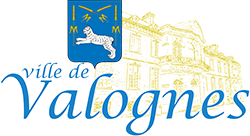 AVIS D’APPEL PUBLIC A 1. -  Identification de  :Ville de ValognesPlace Général de Gaulle50700 – VALOGNES2. -  Mode de passation du Marché  :Procédure adaptée en application des dispositions du Code de la Commande Publique (articles L.2123 – 1 à 7 et R.2131 – 12 et 13).3. – Objet du Marché :abaissement des plafonds des logements aux étages et remplacement des radiateurs du peloton motorisÉ de Valognes.Lot n°1 : Abaissement des plafonds des logements des étages.Lot n°2 : Remplacement des radiateurs.Date d’intervention programmée :novembre 20204. – Obtention du dossier :5. – Délai de validité des offres :6. – Justifications à produire :7. – Modalités de financement :8. – Critères d’attribution :Le D.C.E. est consultable et téléchargeable gratuitement sur notre profil acheteur : 	 http://www.synapse-ouest.com La transmission des offres se fera par voie électronique sur notre profil acheteur :  http://www.synapse-ouest.com Pour tout renseignement relatif à l’usage de la plate-forme, les entreprises peuvent s'adresser à l'équipe support de SYNAPSE Ouest : support@synapse-ouest.com ou par téléphone au 02 99 55 02 05120 jours à compter de la date limite de réception des offres.- Lettre de candidature  et habilitation du mandataire (formulaire DC1)- Déclaration du candidat (formulaire DC2)-  Attestations d’assurances en responsabilité civile et en responsabilité professionnelle- une sélection de références de moins de 3 ans (Pour toute précision sur les justifications à produire,se reporter au règlement de la consultation).Fonds propres (autofinancement) et emprunt (budget d’investissement de la collectivité).Offre économiquement la plus avantageuse, appréciée en fonction des critères énoncés dans le règlement de la consultation Valeur technique de l’offre (60 %)Valeur financière de l’offre (40 %)9. – Renseignements techniques :services techniques municipauxMonsieur Matthieu BARBEY, Responsable du pôle bâtiments communaux 02.33.95.82.01 – 10. – Date limite de réception des offres : Jeudi 15 octobre 2020, à 12 heures.11. – Date d’envoi de l’avis : Mercredi 23 septembre 2020.12. – Procédure de recours et délais :